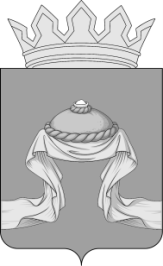 Администрация Назаровского районаКрасноярского краяПОСТАНОВЛЕНИЕ«22» 11 2023                                   г. Назарово                                          № 377-пО внесении изменений в постановление администрации Назаровского района от 23.11.2010 № 651-п «Об утверждении Перечня муниципального имущества, свободного от прав третьих лиц (за исключением права хозяйственного ведения, права оперативного управления, а также имущественных прав субъектов малого и среднего предпринимательства), предусмотренного частью 4 статьи 18 Федерального закона от 24.07.2007
№ 209-ФЗ «О развитии малого и среднего предпринимательства
в Российской Федерации»На основании Федерального закона от 06.10.2003 № 131-ФЗ «Об общих принципах организации местного самоуправления в Российской Федерации», Правил формирования, ведения и обязательного опубликования перечня муниципального имущества, свободного от прав третьих лиц                          (за исключением права хозяйственного ведения, права оперативного управления, а также имущественных прав субъектов малого и среднего предпринимательства), предусмотренного частью 4 статьи 18 Федерального закона от 24.07.2007 № 209-ФЗ «О развитии малого и среднего предпринимательства в Российской Федерации», утвержденных постановлением администрации Назаровского района от 06.10.2017 № 341-п, руководствуясь статьями 15, 19 Устава Назаровского муниципального района Красноярского края, ПОСТАНОВЛЯЮ:1. Внести в постановление администрации Назаровского района                    от 23.11.2010 № 651-п «Об утверждении Перечня муниципального имущества, свободного от прав третьих лиц (за исключением права хозяйственного ведения, права оперативного управления, а также имущественных прав субъектов малого и среднего предпринимательства), предусмотренного частью 4 статьи 18 Федерального закона «О развитии малого и среднего предпринимательства в Российской Федерации» следующие изменения:1.1. Приложение к постановлению изложить в новой редакции согласно приложению к настоящему постановлению.2. Признать утратившим силу пункт 1 постановления администрации Назаровского района от 09.02.2023 № 35-п «О внесении изменений
в постановление администрации Назаровского района от 23.10.2010 № 651-п «Об утверждении Перечня муниципального имущества, свободного от прав третьих лиц (за исключением права хозяйственного ведения, права оперативного управления, а также имущественных прав субъектов малого
и среднего предпринимательства), предусмотренного частью 4 статьи 18 Федерального закона «О развитии малого и среднего предпринимательства
в Российской Федерации».3. Отделу организационной работы и документационного обеспечения администрации Назаровского района (Любавина) разместить постановление на официальном сайте Назаровского муниципального района Красноярского края в информационно-телекоммуникационной сети «Интернет».4. Контроль за выполнением постановления возложить на заместителя главы района по сельскому хозяйству и земельным отношениям (Гончаров).5. Постановление вступает в силу в день, следующий за днем его официального опубликования в газете «Советское Причулымье».Исполняющий полномочия главырайона, первый заместитель главырайона, руководитель финансовогоуправления администрации района                                            Н.Ю. МельничукПриложение к постановлению администрации Назаровского района от «22» 11 2023 № 377-пПриложение к постановлению администрации Назаровского района от 23.11.2010 № 651-пПЕРЕЧЕНЬмуниципального имущества, свободного от прав третьих лиц 
(за исключением права хозяйственного ведения, права оперативного управления, а также имущественных прав субъектов малого и среднего предпринимательств), предусмотренного частью 4 статьи 18 Федерального закона «О развитии малого и среднего предпринимательства в Российской Федерации»№ п/пНаименование имуществаМесто нахождения объекта недвижимостиОбщие сведенияоб имуществе (площадь,кв. м.)Назначение имущества1Нежилое помещениеНазаровский район,д. Новониколаевка,ул. Тамбовская, зд. 22, пом. 447,7Розничная торговля2Нежилое помещениеНазаровский район,д. Сютик,ул. Советская, зд. 2А, пом. 454,0Розничная торговля3Нежилое зданиеНазаровский район,д. Захаринка,ул. Центральная, зд. 18, пом. 253,5Розничная торговля4Нежилое помещениеНазаровский район,с. Большая Сосновка,ул. Школьная, зд. 1А, пом. 658,5Розничная торговля5Нежилое помещениеНазаровский район,с. Большая Сосновка,ул. Школьная, зд. 1А, пом. 258,2Розничная торговля6Нежилое помещениеНазаровский район,с. Красная Поляна,ул. Мира, д. 33, пом. 731,9Розничная торговля7Нежилое помещениеНазаровский район,с. Кибитень,ул. Центральная, зд. 35, пом. 3110,0Розничная торговля8Нежилое помещениеНазаровский район,с. Антропово,ул. Романова, зд. 21, пом. 2118,9Розничная торговля9Нежилое помещениеНазаровский район,д. Степноозерка,ул. Центральная, зд. 45, пом. 422,8Розничная торговля10Нежилое помещениеНазаровский район,п. Преображенский,ул. Комсомольская, зд. 4А, пом. 431,2Розничная торговля11Нежилое помещениеНазаровский район,п. Преображенский,ул. Комсомольская, зд. 4А, пом. 218,2Розничная торговля12Нежилое помещениеНазаровский район,д. Костеньки,ул. Зеленая, зд. 11А, пом. 280,1Розничная торговля13Нежилое помещениеНазаровский район,с. Ильинка,ул. Школьная, зд. 4А, пом 318,1Розничная торговля14Нежилое помещениеНазаровский район,п. Глядень,ул. Вокзальная, зд. 2, пом. 523,7Розничная торговля15Нежилое помещениеНазаровский район,п. Зарянка,ул. Центральная, зд. 6, пом. 183,2Розничная торговля16Нежилое помещениеНазаровский район,п. Преображенский,ул. Комсомольская, зд. 4А, пом. 328,8Розничная торговля17Нежилое помещениеНазаровский район,д. Лесные Поляны,ул. Школьная, зд. 14А, пом. 257,0Розничная торговля18Нежилое помещениеНазаровский район,с. Большой Сереж,ул. Клубная, зд. 10, пом. 191,4Розничная торговля19Нежилое помещениеНазаровский район,д. Новая Сокса,ул. Просвещения, зд. 1А, пом. 348,3Розничная торговля20Нежилое помещениеНазаровский район,д. Прогресс,ул. Центральная, зд. 12А, пом. 286,2Розничная торговля21Нежилое помещениеНазаровский район,с. Сахапта,ул. Лесная, зд.6, пом. 140,3Розничная торговля22Нежилое помещениеНазаровский район,д. Ярлыково,ул. Садовая, д. 3 «А», пом. 1113,5Розничная торговля23Нежилое помещениеНазаровский район,п. Зарянка,ул. Центральная, зд. 6, пом. 675,3Розничная торговля24Нежилое помещениеНазаровский район, д. Глядень, ул. Пролетарская, д. 7 «А»,пом. 346,6Розничная торговля25Нежилое помещениеНазаровский район,д. Каргала,ул. Зеленая, зд. 48 «А», пом. 220,6Розничная торговля26Земельный участокМестоположение установлено относительно ориентира, расположенного за пределами участка. Ориентирд. Костеньки. Участок находится примерно в 4.4 км метрах, по направлению на запад от ориентира.Почтовый адрес ориентира: Россия, Красноярский край, Назаровский район, участок 
№ 111135619Для сельскохозяйственного производства